Моргунова Ольга Александровна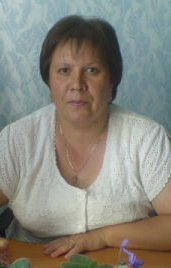  Шиндякова Татьяна Алексеевна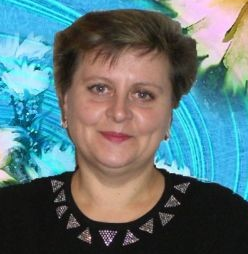  Василькина Валентина Владимировна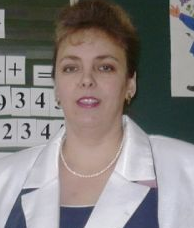  Горбунова Татьяна Алексеевна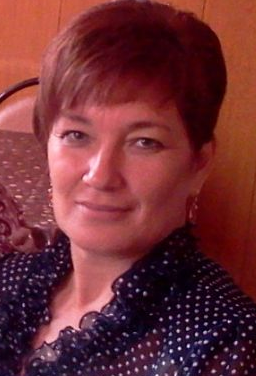 